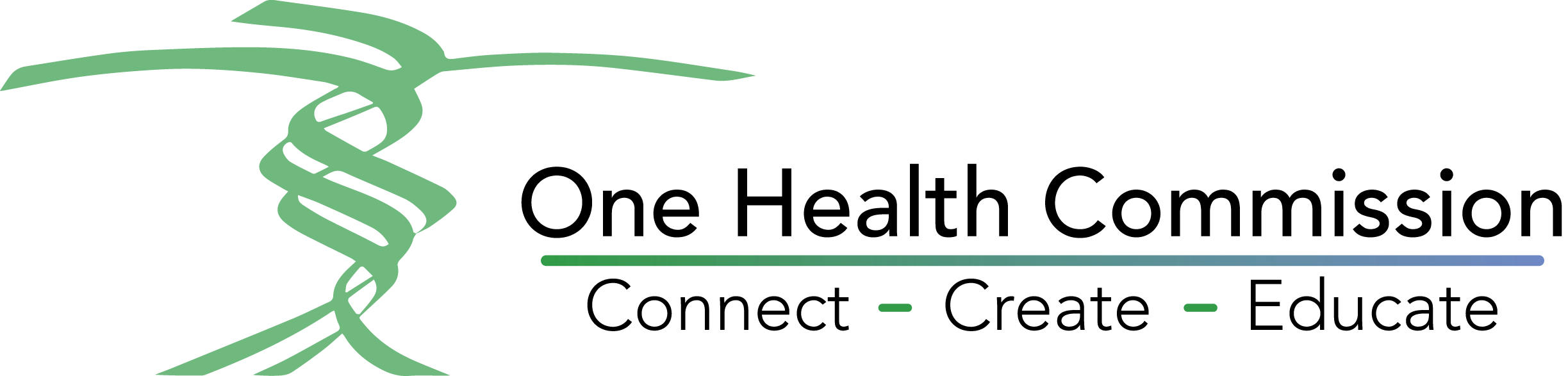 Mail form and payment to: One Health Commission, P.O. Box 972, Apex, North Carolina, 27502Or register online at www.onehealthcommission.org (click Sponsorship, lower left on Home page)Questions? Call 984-500-8093 or email cstroud@onehealthcommission.orgCompany Name                                                                                                                                              Date:                                                                                                                                             Date:Primary ContactName/TitleName/TitleEmail addressEmail addressMailing Address Street                                                                                   City/State/Zip/CountryStreet                                                                                   City/State/Zip/CountryTelephone                                                       MobileTelephone                                                       MobileProfession/Discipline(Check all that apply)__ Animal Science __ Architecture/Design __ Biological Engineering __ Business/Commerce__ Chemistry __ Communications/Media __ Ecology/Wildlife __ Environmental Science__ Engineering __ Genetics __ Human Medical Science __ Human Science __ Nutrition/Wellness__ Informatics __ Physics__ Plant Science __ Public Health __ Social Science __ Transportation__ Veterinary Medical Science __ Other (Specify)______________________________________________ Animal Science __ Architecture/Design __ Biological Engineering __ Business/Commerce__ Chemistry __ Communications/Media __ Ecology/Wildlife __ Environmental Science__ Engineering __ Genetics __ Human Medical Science __ Human Science __ Nutrition/Wellness__ Informatics __ Physics__ Plant Science __ Public Health __ Social Science __ Transportation__ Veterinary Medical Science __ Other (Specify)____________________________________________Sponsorship Level for Year ___________ Vanguard/$50,000 Plus __ Leader/$20,000  __ Promoter/$10,000 __ Supporter/$5,000    If joining at ‘Vanguard’ or Leader’ level and if desired, please provide nominee name / info below for Council of Advisors Representation __ Vanguard/$50,000 Plus __ Leader/$20,000  __ Promoter/$10,000 __ Supporter/$5,000    If joining at ‘Vanguard’ or Leader’ level and if desired, please provide nominee name / info below for Council of Advisors Representation Payment Information__ Check enclosed  (Please make payable to “One Health Commission”)__ Institutional Purchase Order (Please include instructions for where to send Invoice) ______________________________________________________________________________________ Check enclosed  (Please make payable to “One Health Commission”)__ Institutional Purchase Order (Please include instructions for where to send Invoice) ____________________________________________________________________________________Nominee for Council of Advisors Representation(If joining at ‘Vanguard’ or Leader’ level and if desired)Name/Title__________________________________________________________________________ Email_______________________________Telephone_______________________________________Address ____________________________________________________________________________Name/Title__________________________________________________________________________ Email_______________________________Telephone_______________________________________Address ____________________________________________________________________________Areas of Expertise for Working Groups(Check all that apply)__Antimicrobial Resistance__Chronic Diseases (i.e. cancer, obesity, etc)__Communications and Outreach__Disaster Preparedness and Response__Ecosystem Health (wildlife, environment)__Environmental Agents (Detection/Response)__Food Safety and Security__Human-Animal Bond__Infectious Diseases (surveillance, prevention, response)__Interdisciplinary Education and Training__Interdisciplinary  Research (basic and translational)__ Plants__Public Policy and Regulation__Water Safety and Security (Diseases and Supply)__Other (Specify)_____________________________Additional Contact(Additional contacts will receive newsletter and other communications)Name/Title _______________________________________________________________________________Email ____________________________________________Telephone_______________________________Address ___________________________________________________________________________________________________________________________________________________________________________Name/Title _______________________________________________________________________________Email ____________________________________________Telephone_______________________________Address ___________________________________________________________________________________________________________________________________________________________________________Additional ContactName/Title _________________________________________________________________________Email _______________________________Telephone______________________________________Address _______________________________________________________________________________________________________________________________________________________________Name/Title _________________________________________________________________________Email _______________________________Telephone______________________________________Address _______________________________________________________________________________________________________________________________________________________________